58η ΠΡΟΣΚΛΗΣΗ ΣΥΓΚΛΗΣΗΣ ΟΙΚΟΝΟΜΙΚΗΣ ΕΠΙΤΡΟΠΗΣΚαλείστε να προσέλθετε σε τακτική συνεδρίαση της Οικονομικής Επιτροπής, που θα διεξαχθεί στο Δημοτικού Καταστήματος την 09η του μηνός Οκτωβρίου έτους 2017, ημέρα Δευτέρα και ώρα 13:30 για την συζήτηση και λήψη αποφάσεων στα παρακάτω θέματα της ημερήσιας διάταξης, σύμφωνα με τις σχετικές διατάξεις του άρθρου 75 του Ν.3852/2010 (ΦΕΚ Α' 87) :1. Έγκριση αποδέσμευσης πίστωσης2. Έγκριση αποδέσμευσης πίστωσης της Δ/νσης Τεχνικών Υπηρεσιών & Προγραμματισμού3. 13η αναμόρφωση προϋπολογισμού οικονομικού έτους 20174. Έγκριση δαπάνης και διάθεση πίστωσης ποσού  24.800,00€ (συμπεριλαμβανομένου ΦΠΑ) για την προμήθεια τέντας για την υλοποίηση εκπαιδευτικών προγραμμάτων και υπαίθριων εκδηλώσεων του Δήμου Τρικκαίων5. Έγκριση δαπάνης και διάθεση πίστωσης ποσού 2455,20 ευρώ (συμπεριλαμβανομένου ΦΠΑ), για την προμήθεια πυροσβεστήρων, στο τμήμα Πολιτισμού-Αθλητισμού της Δ/νσης Παιδείας και Πολιτισμού του Δήμου Τρικκαίων6. Έγκριση δαπάνης και διάθεση πίστωσης ποσού 1287,12 ευρώ (συμπεριλαμβανομένου ΦΠΑ), που αφορά στον περιοδικό επανέλεγχο-συντήρηση-αναγόμωση των πυροσβεστήρων, του Τμήματος Πολιτισμού-Αθλητισμού της Δ/νσης Παιδείας και Πολιτισμού του Δήμου ΤρικκαίωνΠίνακας Αποδεκτών	ΚΟΙΝΟΠΟΙΗΣΗ	ΤΑΚΤΙΚΑ ΜΕΛΗ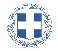 ΕΛΛΗΝΙΚΗ ΔΗΜΟΚΡΑΤΙΑ
ΝΟΜΟΣ ΤΡΙΚΑΛΩΝΔΗΜΟΣ ΤΡΙΚΚΑΙΩΝΔ/ΝΣΗ ΔΙΟΙΚΗΤΙΚΩΝ ΥΠΗΡΕΣΙΩΝΤΜΗΜΑ ΔΙΟΙΚΗΤΙΚΗΣ ΜΕΡΙΜΝΑΣΓραμματεία Οικονομικής ΕπιτροπήςΤρίκαλα, 4 Οκτωβρίου 2017
Αριθ. Πρωτ. : 52971ΠΡΟΣ :  Τα μέλη της ΟικονομικήςΕπιτροπής (Πίνακας Αποδεκτών)(σε περίπτωση κωλύματος παρακαλείσθε να ενημερώσετε τον αναπληρωτή σας).Η Πρόεδρος της Οικονομικής ΕπιτροπήςΕλένη Αυγέρου - ΚογιάννηΑντιδήμαρχοςΑυγέρου - Κογιάννη ΕλένηΣτουρνάρας ΓεώργιοςΠαζαΐτης ΔημήτριοςΑλεστά ΣοφίαΛεβέντη-Καρά ΕυθυμίαΚωτούλας ΙωάννηςΡόμπας ΧριστόφοροςΓκουγκουστάμος ΖήσηςΚαΐκης ΓεώργιοςΔήμαρχος & μέλη Εκτελεστικής ΕπιτροπήςΓενικός Γραμματέας  Δ.ΤρικκαίωνΑναπληρωματικά μέλη Ο.Ε. 